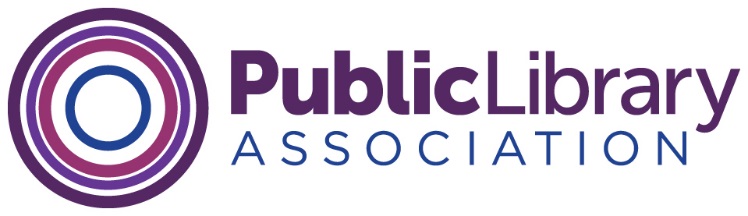 PLA Board of Directors MeetingVirtual Meeting-1:00-4:00pm CT, October 20, 2020 Zoom Logistics Login instructions are belowUse Zoom in gallery viewMute by default except the speakerPLA President Michelle Jeske will call on people, so people don't speak over one anotherFeel free to use chat; staff will keep an eye on the chat and bring those questions into the discussion when appropriateUse the yes-no-raised hand optionsWe will use screen sharing where appropriate. Be sure to have your board docs accessible too!We will take multiple breaks during our virtual board meeting. AgendaWelcome and Introductions, Michelle Jeske, PLA PresidentAction Item:  Adoption of the agendaAdditional items may be added to the agenda prior to the adoption of the agenda. Items may also be removed from the consent agenda and moved to a discussion item. The PLA Board’s adoption of the consent agenda constitutes approval of those items on consent that have not been removed for discussion. PLA policies related to Board service, the strategic plan and Board roster have been included in ALA Connect as reference materials. These are not agenda items.Consent Agenda	Document NumberSeptember 18 Virtual Meeting Minutes………………………………………………………………2021.22Action/Discussion/Decision Items	Document NumberPLA President Update, Michelle Jeske 	no documentPLA President-elect Update, Melanie Huggins	no documentPLA Liaison to ALA Executive Board Update, Larry Neal………………………………no documentED Search Updates, Jeske, allFinal Job ad……………………………………………………………………………………………..2021.23BARC and F&A Report, Bohrer…………………………………………………………………….no document Operating Agreement Work Group Update, Bohrer…………………………………… no documentTransitioning EDISJ Taskforce to Standing Committee, Allen, Wood…………………….2021.24Strategic Planning Update, all……………………………………………………………………………..2021.25Update on RFP activity, Huggins and Fesemyer……………………………….no documentPlanning to Plan discussion	Information framework……………………………………………………………2021.25.a	Strategic Plan activities…………………………………………………………….2021.25.b	Membership Statistics………………………………………………………………2021.25.c	PLA Staff Org Chart…………………………………………………………………..2021.25.d	Upcoming Milestones……………………………………………………………….2021.25.eFuture Meeting Dates, Q1 2021, all………………………………………………………….…no documentNew Business, all………………………………………………………………………………………..no documentAdjournZoom Instructions PLA Meetings is inviting you to a scheduled Zoom meeting.When it's time, please click this link to join the meeting:https://ala-events.zoom.us/j/98511806487?pwd=clRwNDRnVUUzQjFaYWxFNktyaGsrUT09Meeting ID: 985 1180 6487Passcode: ZU599264Then follow the on-screen prompts to connect your audio via either computer or telephone.--------------------If you're unable to join the meeting online and can only listen in via telephone, then use these numbers. Use this telephone-only option only if you have NOT joined the meeting via the link above:One tap mobile+13017158592,,98511806487# US (Germantown) 13126266799,,98511806487# US +(Chicago)Dial by your location        +1 301 715 8592 US (Germantown)        +1 312 626 6799 US (Chicago)        +1 929 436 2866 US (New York)        +1 253 215 8782 US (Tacoma)        +1 346 248 7799 US (Houston)        +1 669 900 6833 US (San Jose)Meeting ID: 985 1180 6487Find your local number: https://ala-events.zoom.us/u/ac2m0j9b7k